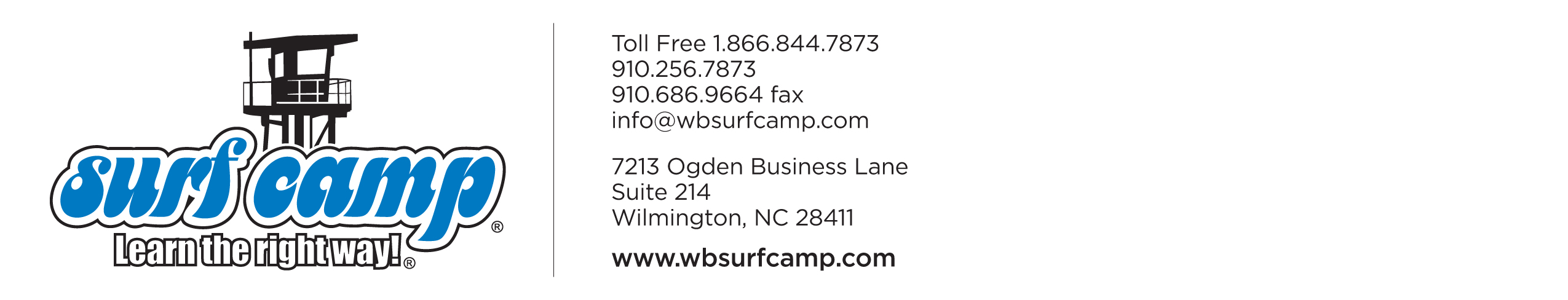 OverviewTravel Camp Counselors must be multi-talented, service-oriented individuals with a strong desire to provide surf and ocean safety instruction to campers. Our program attracts teens from all over the world that have the desire to learn how to surf and experience the local culture unique to Applicants must have a passion for marine stewardship, teaching, inspiring youth, and surfing. This position requires candidates to work as part of a team to inspire, instruct, and provide care to a group of travel campers. Surf instruction experience is not necessary. Candidates will go through our surf instructor training and certification program at no cost.Travel Camp Counselors will be responsible for daily surfing instruction, facilitation of a variety of evening activities, logistical support and daily van driving responsibilities. Logistics are a key element of our overnight travel camps and include equipment management and maintenance, evening program set-up and break-down, and other duties as assigned. This position will also assist with coordination of arrival and departure of campers. Last but not least, Travel Camp Counselors must ensure that all staff and campers stay safe while having an awesome and life-enriching experience. This position reports to the Unit Leader.Skills and RequirementsMinimum QualificationsBA or BS in marine biology, environmental science, education, recreation, or related field (or equivalent experience)At least 21 years of ageMust be in excellent physical condition, and able to lift 50lbs unassistedAbility to pass a 500 yard open-ocean swim testCurrent certifications: Lifeguarding, CPR and First Aid Must have 3 years surfing experience + possess a broad knowledge of surfing fundamentalsExperience in marine science, environmental education, summer camp counselorFor international travel programs, a current passport will be requiredNo conflicting summer commitments including travel, work, or other leave of absenceProven ability to effectively manage staff and organize campersAble to pass a government background check + clean driving recordDesired SkillsMaster’s in marine biology, environmental science, education or related fieldWilderness First Responder CertificationForeign language fluency (Spanish preferred)Previous trip leading experience and experience in a summer camp settingFamiliarity with local marine ecosystems and organisms in Central CaliforniaEnvironmental education certification or teaching credentialExcellent critical thinking and problem solving skillsStrong desire to change the world for the better through education and action Willing to work long hours while maintaining energy and staminaStrong communication, decision making, logistical, and organizational skillsTeam player with a positive attitude, even when things are not going smoothlyLoyalty, honesty, and a commitment to excellenceResponsibilities and DutiesWorking in collaboration with other staff members, you will provide 24-hour supervision for campers, both in the rooms and in the field. Individual must maintain a strong skill set in the following areas: organization, punctuality, problem solving, as well as have a solid attention to detail. These skills are crucial in order for you to provide the best possible experience for each camper. The following skills are crucial for goal-setting, prioritization, strategy development, adherence to policies and procedures, and time management. It is of utmost importance to be pro-active and forward thinking. It is the responsibility of Counselors to ensure the safety and well-being of all campers and unit staff.Staff responsibilities include, but may not be limited to the list below.Maintain the highest level of risk management, responsibility and sound judgment at all timesProvide consistent support to staff team, by handling tasks and duties, delegating duties to staff, and focusing on campers’ safety and scheduleResponsible for the implementation of program curriculum and consistent day-to-day activitiesWork closely with vendors/partners to provide a deeply enriching experience for our campersAttend all scheduled pre and post trip meetings with the leadership team Perform all pre-session tasks, including but not limited to: arriving at the camp location prior to the start date, reviewing camp binder, preparing for camper arrival, contacting clients and ensuring all supplies are prepared and accessibleCoordinate camper check-in and check-out; picking up campers from the airport on the first day and on the last day, remaining at the airport until the last camper flight departsOrganize and help prep facilities and clean vehicles at the end of each camp sessionComplete all post-session tasks; including but not limited to: completing binder checklist, clean-up, program and supervisor evaluation, and inventory of suppliesParticipate in daily team meetings to go over any camper issues, logistics and scheduleMake quick decisions throughout the day based on weather and wave conditionsPractice open communication with your team; communicate any issues immediatelyEnsure that budgets are met Organize, develop and implement program curriculumPrepare and lead hands-on, educational activities Supervise campers and actively participate in all activitiesPut camper needs before own; get to know each camperProvide proper behavior management of campers; handle camper discipline issues and emergency situations that may ariseServe as a positive role model, display maturity, responsibility, flexibility, and sound judgmentOversee participants safety, medication administration, and dietary preferencesSafely transport students in 15 passenger vansFollow proper Emergency Procedures when necessaryClearly understand company goals, high safety standards, and mission; continuously work to professionally promote the organization’s mission and achieve its goalsBe knowledgeable of Surf Camp, Inc. as a company, as well as our diversity of programsCompensationWe offer a stipend, commensurate with experience, and the inclusion of pro-deal opportunities. In addition, the compensation package will include accommodations/meals during the summer program and flights to/from the program site.About Surf Camp IncSurf Camp Inc. is a leader in the growing world of learn-to-surf adventure camps. Our brand symbolizes a long-standing commitment to technical instruction expertise and ocean safety awareness which is evident in our three main core values: “Safety, Learning, and Fun!” We develop and conduct a diversified mix of summer camps for kids and teens, as well as adult travel adventure programs. “Our mission is to cultivate a love and respect for the ocean by building confidence, developing character and inspiring stoke through safety, fun and learning”.